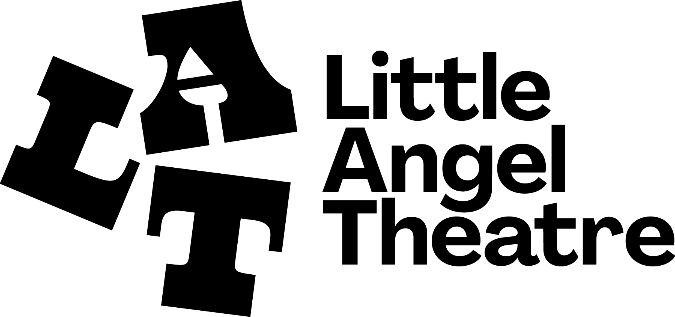 Birthday Party Assistants
Little Angel Theatre is recruiting additional performers, facilitators and fun experts to assist with our birthday party products. We’re looking for people with bags of energy to join our pool of Birthday Party Assistants. 
This role would suit someone who wants to work flexibly, picking up regular weekend work. We’re looking for candidates who are available to start supporting our activities from January 2023. Principal Areas of responsibility:Support the leader to deliver birthday parties on and off site by leading games and activities. Be friendly, approachable and enthusiastic.Follow all health and safety, fire, and child protection regulations as stipulated.Assist in ensuring the venue is safe and clean for all those who use it.To attend training as needed to support the delivery of the role.Any other ad hoc duties as and when required.To prioritise children’s experience and make sure they’re having fun. We are looking for candidates who will bring energy and fun to every single birthday party. We are particularly interested in those candidates with experience of working with young people and those who have an interest in puppetry or children’s theatre. No experience is required, training will be offered for the role.PERSON SPECIFICATIONThe appropriate candidate will possess the following traits and skillsEssential:A positive attitude.Ability to lead children in games and activities. A big sense of fun. Excellent communication skills, both oral and written. An ability to work as part of a team.Flexibility and willingness to learn.Desirable:In date first aid qualification. In date CRB.Ability to drive. A wicked party trick. This is azero-hoursro hours role that offers flexibility around your other commitments. Shifts are offered on a regular basis and offered to a pool of staff. 

We pay per party for this activity (3 hour shifts). The pay rate is:  £53.57Deadline: Tuesday 2nd of January 2023, 10:00 am.For more information about Little Angel Theatre please see www.littleangeltheatre.com